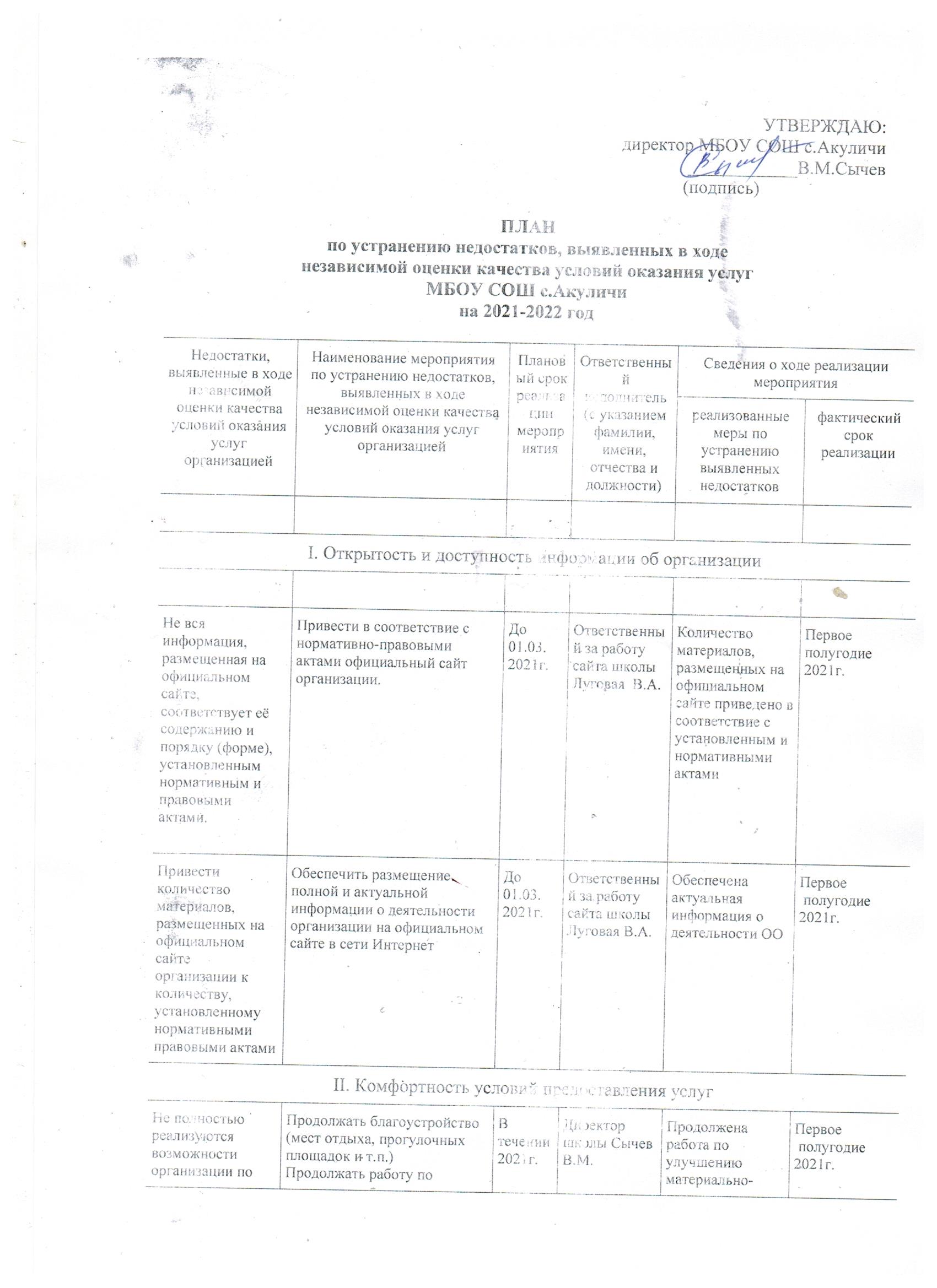 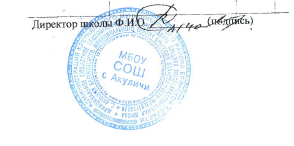 повышению комфортности условий осуществления образовательной деятельности улучшению материально-технической базы ОУ (крыша, мебель, косметический ремонт и пр.)Оснащение санитарно-гигиенических помещений всем необходимым для соблюдения гигиенических нормОбновление на территории спортивного оборудованияСоздание условий для получения образования с применением дистанционных образовательных технологийМероприятия, направленные на создание условий для персонала ОООбеспечение обновления материально - технической базы ОО:- оформление спортивной площадки; - интерактивного оборудования; - поэтапная замена имеющейся и приобретение новой оргтехники; -  реконструкция здания школытехнической базы ОУ (крыша, мебель,  косметический ремонт и пр.)III. Доступность услуг для инвалидовIII. Доступность услуг для инвалидовIII. Доступность услуг для инвалидовIII. Доступность услуг для инвалидовIII. Доступность услуг для инвалидовIII. Доступность услуг для инвалидовОбеспечены не все необходимые условия доступности услуг для инвалидовПовысить уровень доступности услуг для инвалидов, обеспечив:•         наличие выделенных стоянок для автотранспортных средств инвалидов.Улучшить условия доступности, позволяющие инвалидам получать услуги наравне с другими, обеспечив:• дублирование для инвалидов по слуху и зрению звуковой и зрительной информации;•  дублирование надписей, знаков и иной текстовой и графической информации знаками, выполненными рельефно-точечным шрифтом Брайля• предоставление инвалидам по слуху услуг сурдопереводчика (тифлосурдопереводчика);•         помощь, оказываемую работниками организации, прошедшими необходимое обучение (инструктирование) по сопровождению инвалидов в помещениях организации и на прилегающей территории•         наличие возможности предоставления услуги в дистанционном режиме или на дому.В течение 2021 года.Директор школы Сычев  В.М.Расширен перечень условий доступности, позволяющих инвалидам получать услуги наравне с другимиВ течение 2021 года.IV. Доброжелательность, вежливость работников организации IV. Доброжелательность, вежливость работников организации IV. Доброжелательность, вежливость работников организации IV. Доброжелательность, вежливость работников организации IV. Доброжелательность, вежливость работников организации IV. Доброжелательность, вежливость работников организации Не изучается оценка участников образовательного процесса по критерию доброжелательности и вежливости работниковСовершенствовать работу по первичному контакту и информированию участников образовательного процессаМониторинг неформальных каналов (группы в социальных сетях и т.д.).Проведение тренингов, деловых игр, мастер-классов для педагоговПроведение бесед, консультаций ответственными за обеспечение контакта с потребителями услуг при использовании дистанционных форм взаимодействияАктуализация паспорта доступности ОО с учетом всех категорий лиц с ограниченными возможностями здоровьяПроведение индивидуального педагогического консультирования по теме: «Правила этикета и психология общения»В течение 2021 годаЗаместитель директора по ВР Сычикова В.П.Проведены беседы, консультации ответственными за обеспечение контакта с потребителями услуг при использовании дистанционных форм взаимодействияВ течение 2021 года.V. Удовлетворенность условиями оказания услугV. Удовлетворенность условиями оказания услугV. Удовлетворенность условиями оказания услугV. Удовлетворенность условиями оказания услугV. Удовлетворенность условиями оказания услугV. Удовлетворенность условиями оказания услугНе изучается мнение получателей удовлетворенностью качеством условий осуществления образовательной деятельностиВключить в график приёма посетителей заведующего часы приема граждан ответственными лицами по учебно-воспитательной деятельности и административно-хозяйственной работе. График выставить на главной странице официального сайта образовательной организацииОрганизация и проведение анонимного опроса по удовлетворенности условиями ведения образовательной деятельностиСоздание на странице школы в социальной сети ВКонтакте площадки для внесения предложений, направленных на улучшение работы организацииОрганизация обратной связи для выявления неудобств, с которыми сталкиваются участники образовательного процесса при посещении ОУВ течение 2021 года.Директор школы  Сычев В.М. Заместитель директора по ВР Сычикова В.П., УВР Елинская Т.А.Выставлен график на главной странице официального сайта образовательной организацииОрганизация и проведение анонимного опроса по удовлетворенности условиями ведения образовательной деятельностиВ течение 2021 года.